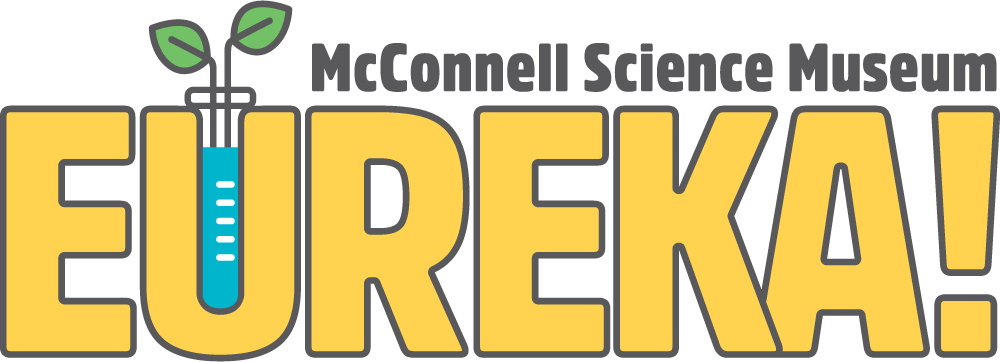 1400 N. 7th Street Grand Junction, CO 81501Phone (970) 254-1626 eurekasciencemuseum.orgEnvironmental Institute Instructor ApplicationThe EUREKA! McConnell Science Museum is seeking a highly qualified outdoor education instructor to work as part of the EUREKA! Environmental Institute team.Please complete the application and return it along with your resume to:Austin SolkoOperations Directorasolko@eurekasciencemuseum.orgAdam BavierEnvironmental Institute Directorabavier@eurekasciencemuseum.orgInstructions:Please type out the information requested. For each question, type as much or as little as you feel necessary. If you have never been to EUREKA!, please visit our website: eurekasciencemuseum.org. Upon review of your application we will contact you.Information:Name: Phone: Email:Questions:Why do you want to be an Environmental Institute Instructor at EUREKA!?Please list two of your strengths and one of your weaknesses.Briefly describe any experience you have working with or teaching children, young adults, adults, and seniors.Briefly describe any experience you have teaching science-based outdoor recreation and learning.What is your geographic familiarity with Colorado and the Western U.S.?What experience do you have with Microsoft Office? (Word and Excel)What outdoor activities would you be most excited to do with students? What science concepts are your favorites to teach?Why do you love field instruction? Please share a momentous outdoor adventure that you have taken that helped you learn you love to be outdoors.Please list any relevant certifications that you have completed (CPR/First Aid, WFR/WFA, Lifeguard, Rock Climbing, etc.…)Would you be willing to consider other related job offers for different positions at the EUREKA! McConnell Science Museum?Yes			No